ЧЕРКАСЬКА МІСЬКА РАДА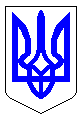 ЧЕРКАСЬКА МІСЬКА РАДАВИКОНАВЧИЙ КОМІТЕТРІШЕННЯВід 04.04.2017 № 340Про зняття з квартирного обліку(Захарченко О.А., …)	Розглянувши пропозиції громадської комісії з житлових питань при виконавчому комітеті Черкаської міської ради (витяг із протоколу № 2 від 16 лютого 2017 року) про зняття з квартирного обліку, відповідно до пп.2 п.а ст.30 Закону України ,,Про місцеве самоврядування в Україні”, ст. 40 Житлового кодексу Української РСР, пп. 1 п. 26 Правил обліку громадян, які потребують поліпшення житлових умов, і надання їм жилих приміщень, затверджених постановою Ради Міністрів УРСР і Укрпрофради від 11.12.84 № 470, виконавчий  комітет міської ради ВИРІШИВ:1. Зняти з квартирного обліку, у зв’язку із поліпшенням житлових умов:1.1. Захарченка Олега Анатолійовича, … р.н., з сім’єю у складі три особи (...). Перебував на квартирному обліку в списку загальної черги з 15.02.89.Підстава: інформаційні  довідки  з Державного реєстру прав на нерухоме майно від 16.12.2016 № 76177427, № 76090159. 1.2. Бистріцьку Ольгу Василівну, … р.н., з сім’єю у складі три особи (...). Перебувала на квартирному обліку в списку загальної черги з 29.01.89.Підстава: інформаційна  довідка  з Державного реєстру прав на нерухоме майно від 05.12.2016 № 74852824.1.3. Нечаєнко Галину Петрівну, … р.н., з сім’єю у складі дві особи (...). Перебувала на квартирному обліку в списку загальної черги та в списку осіб, які користуються правом першочергового отримання жилого приміщення, з 15.02.89.Підстава: інформаційні  довідки з Державного реєстру прав на нерухоме майно від 08.12.2016 № 75252782, № 75253382.1.4. Іпатьєва Віктора Антоновича, … р.н., з сім’єю у складі три особи (...). Перебував на квартирному обліку в списку загальної черги та в списку осіб, які користуються правом першочергового отримання жилого приміщення, з 23.01.89.Підстава: інформаційні  довідки з Державного реєстру прав на нерухоме майно від 05.12.2016 № 74834885, № 74837926.1.5. Жицьку Олену Михайлівну, … р.н., з сім’єю у складі дві особи (...). Перебувала на квартирному обліку в списку загальної черги з 20.10.88.Підстава: інформаційна  довідка з Державного реєстру прав на нерухоме майно від 02.11.2016 № 72023221.1.6. Ткаченко Ніну Петрівну, … р.н., з сім’єю у складі чотири особи (…). Перебувала на квартирному обліку в списку загальної черги з 18.01.89.Підстава: інформаційна  довідка з Державного реєстру прав на нерухоме майно від 23.11.2016 № 73766737.1.7. Здір Любов Миколаївну, … р.н., з сім’єю у складі дві особи (...). Перебувала на квартирному обліку в списку загальної черги з 26.12.88.Підстава: інформаційні  довідки з Державного реєстру прав на нерухоме майно від 21.11.2016 № 73520098, № 73520425.1.8. Василенко Світлану Іванівну, … р.н., з сім’єю у складі чотири особи (...). Перебувала на квартирному обліку в списку загальної черги з 09.12.88.Підстава: інформаційна  довідка з Державного реєстру прав на нерухоме майно від 21.11.2016 № 73497725, довідка Черкаського обласного адресно-довідкового бюро (вх. № 410/10-70 від 27.04.2010).1.9. Лисенко Ніну Михайлівну, … р.н., самітню. Перебувала на квартирному обліку в списку загальної черги з 16.11.88.Підстава: інформаційна  довідка з Державного реєстру прав на нерухоме майно від 21.11.2016 № 73459348.1.10. Німченко (Івакову) Світлану Геннадіївну, … р.н., з сім’єю у складі дві особи (...). Перебувала на квартирному обліку в списку загальної черги з 20.12.88.Підстава: інформаційні  довідки з Державного реєстру прав на нерухоме майно від 10.11.2016 № 72772471.2. Внести відповідні зміни до рішень виконавчого комітету Соснівської районної ради від 15.02.89 № 51, 18.04.90 № 118, 20.05.92 № 155, 18.01.89 № 89, 16.11.88 № 513 та виконавчого комітету Придніпровської районної ради від 15.07.92 № 192, 19.11.2003 № 556, 20.12.88 № 299.                3. Контроль за виконанням рішення покласти на директора департаменту житлово-комунального комплексу Яценка О.О. Міський голова					   	          	             А.В. Бондаренко 